Exploiter des sources d'information numérique1° Les navigateurs Internet:Le «navigateur» est l'outil de l'internaute, lui permettant de surfer entre les pages web de ses sites préférés. Il s'agit d'un logiciel possédant une interface graphique composée de boutons de navigation, d'une barre d'adresse, d'une barre d'état (généralement en bas de fenêtre) et dont la majeure partie de la surface sert à afficher les pages web.En connais-tu? Cite-les: ______________________________________________________________Voici une illustration d'un navigateur, connais-tu les différents éléments qui le composent?Place ces mots dans les cases : barre d'adresse, page d'accueil/démarrage, flèches de navigation, impression, rafraichir/actualiser, barre de défilement.(astuce: si tu ne les connais pas tous, ouvre un navigateur sur l'ordinateur & place le curseur sur les différentes zones)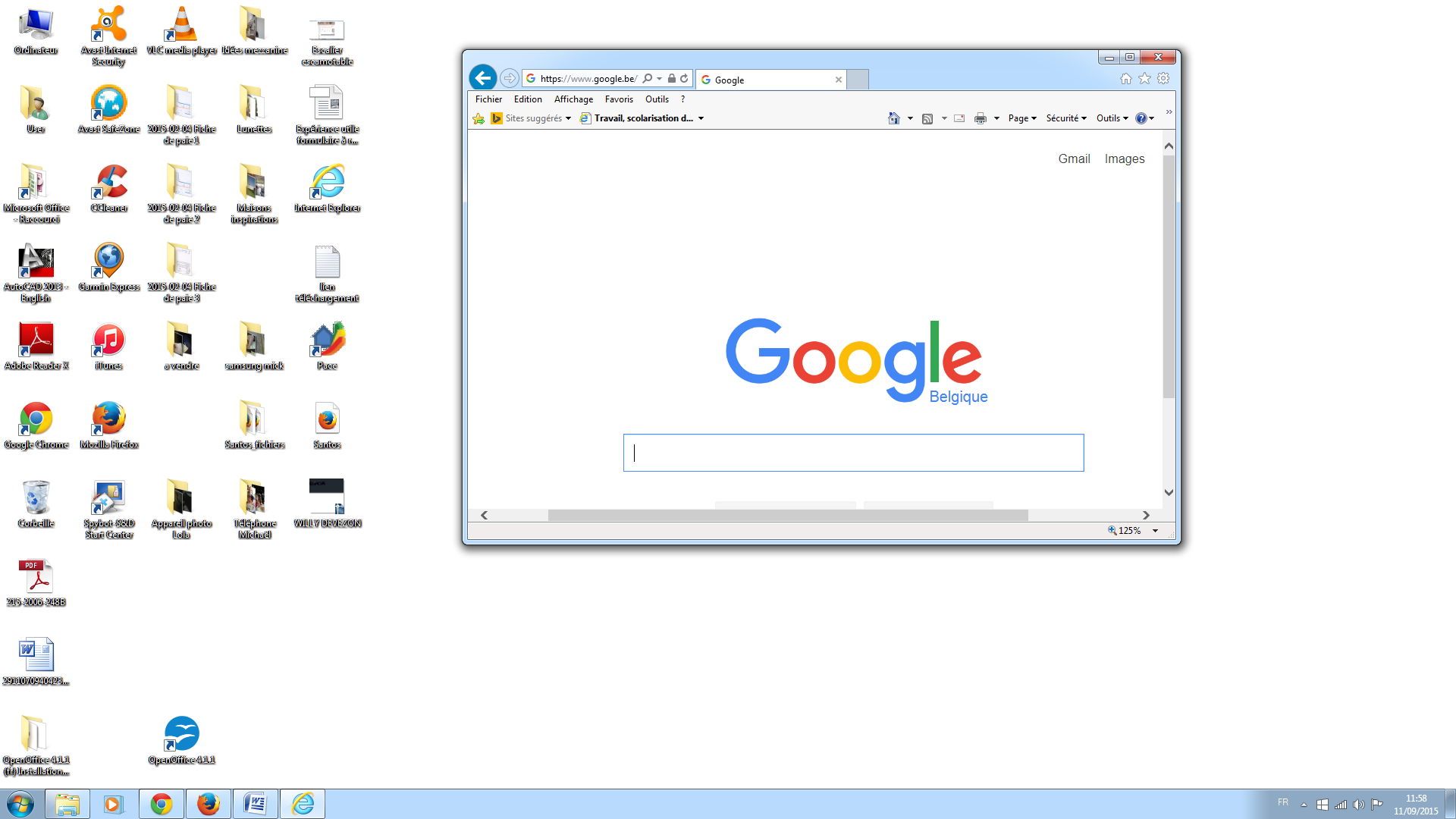 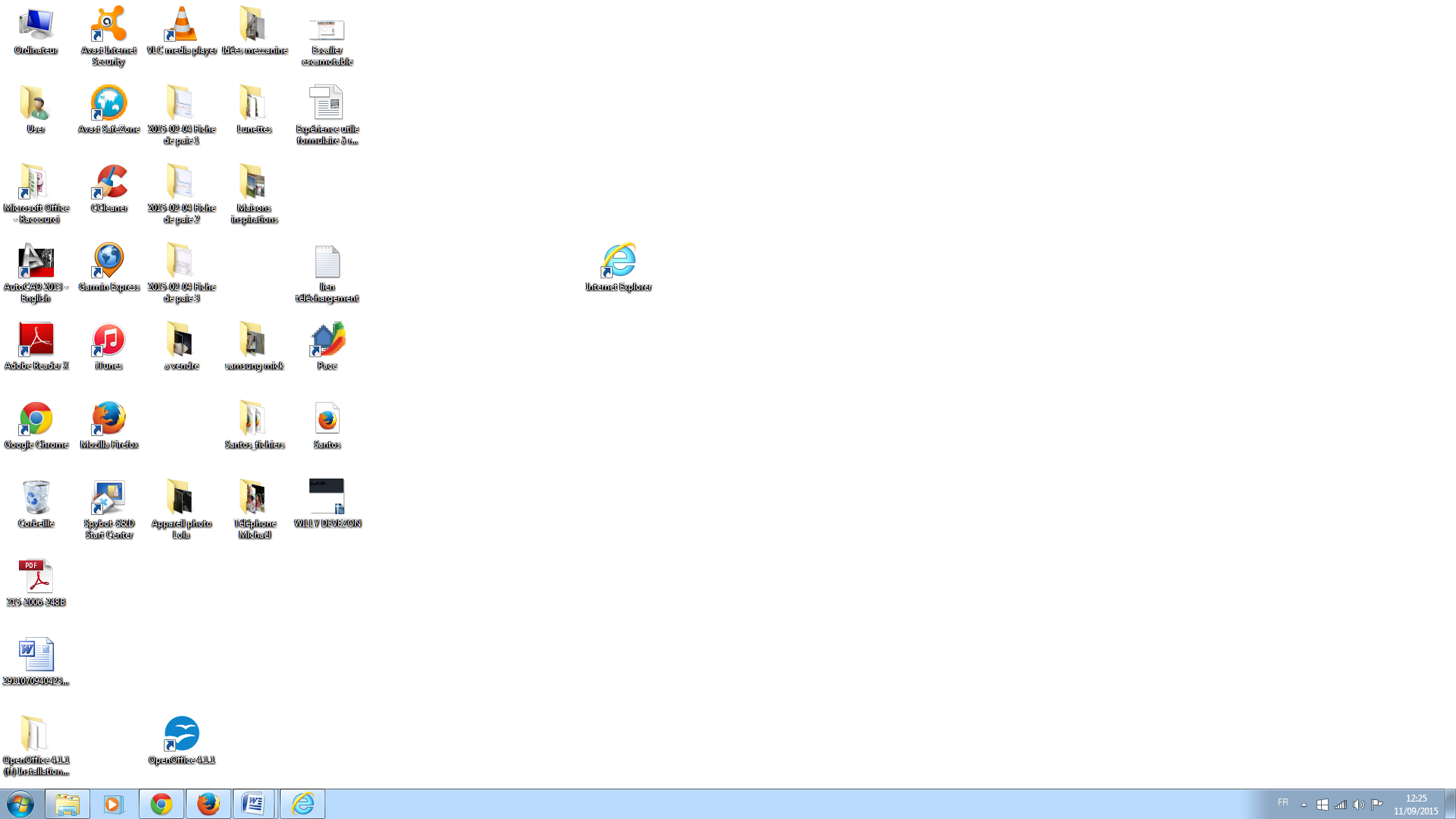 Lance le navigateur Internet Explorer, en cliquant sur l'icône Quelle en est la page d'accueil?_____________________Clique sur l'onglet "favoris", y a-t-il des sites Internet de renseigner?______ Si oui, quel est le premier?_____________________________________________________________Clique dessus pour ouvrir cette page. 

Relie l'élément à son explication: 2. Moteurs de recherche:Il existe une énorme quantité d'informations sur Internet (plusieurs millions ou milliards de documents), et ces informations sont pour la plupart renouvelées quotidiennement. 
Un moteur de recherche est un service en ligne permettant de trouver facilement une page grâce à un ou plusieurs mots-clés dans un formulaire de recherche.Pour utiliser un moteur de recherche, il faut saisir des mots-clés dans un champ prévu à cet effet, de valider et d'attendre les réponses du moteur. Il est donc nécessaire dans un premier temps de déterminer le type de mots permettant de trouver au mieux l'information recherchée.Exercice: ouvre un navigateur & tape "www.google.be" dans la barre d'adresse + ENTERFais une recherche sur la Belgique, en tapant "Belgique" dans la barre de recherche + ENTER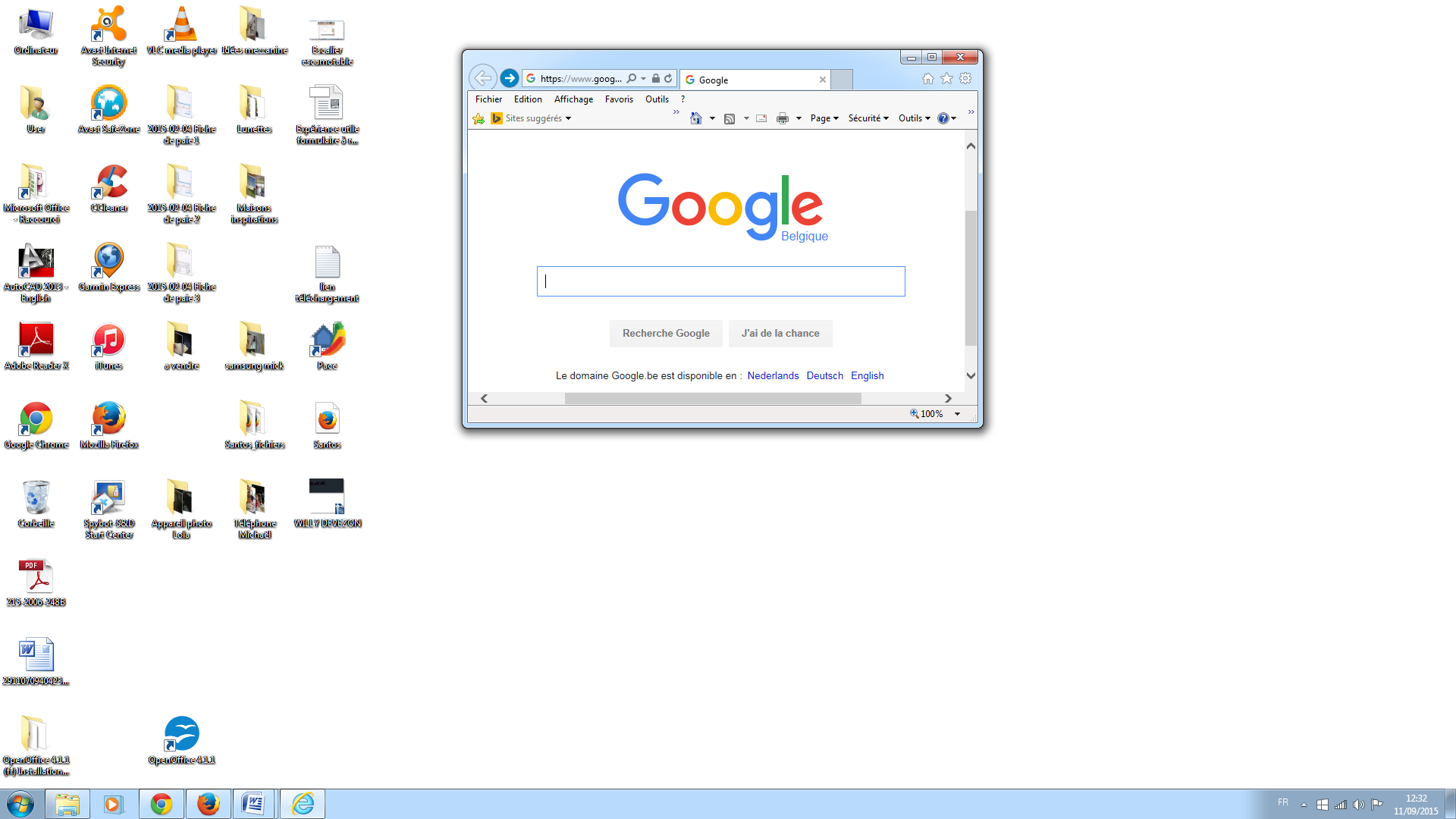 Sur la page de résultats, clique sur le lien qui te semble le plus intéressant.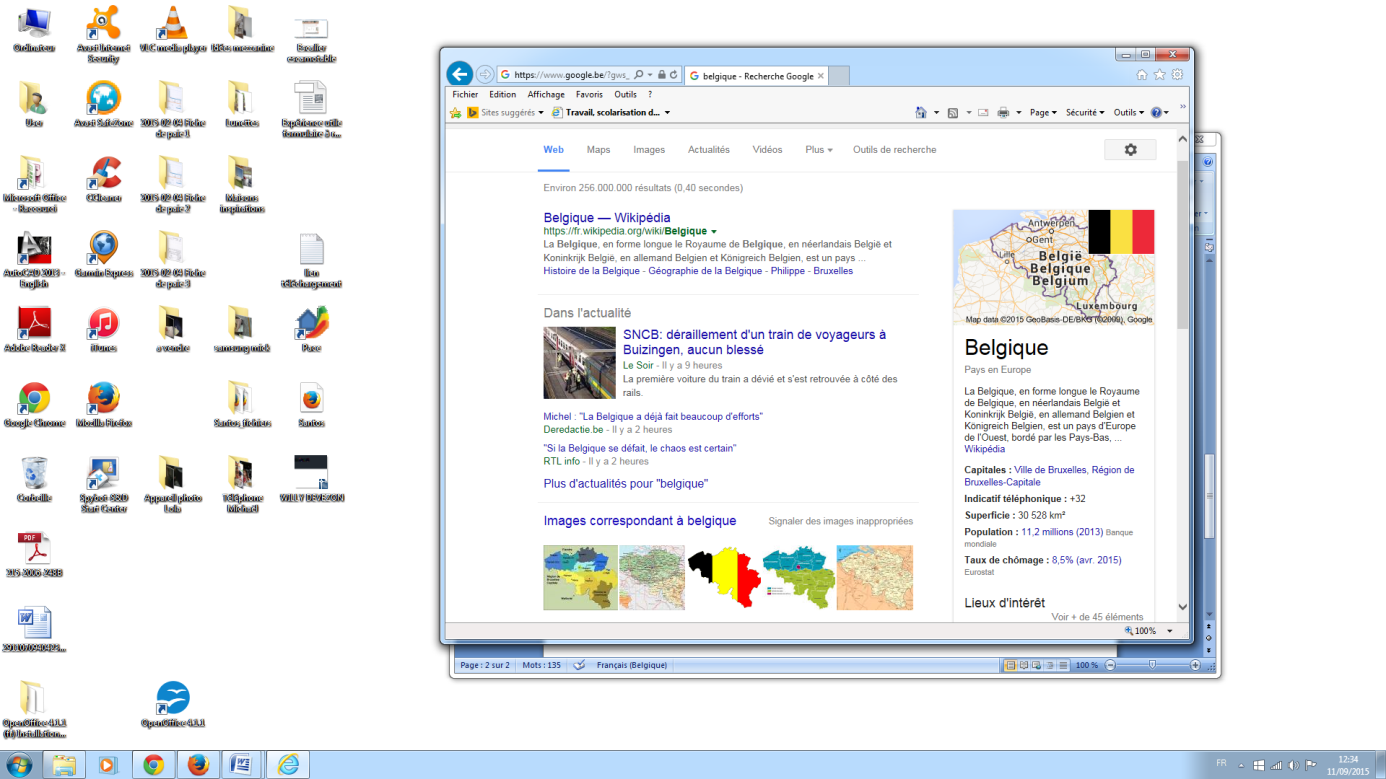 3. Copier, couper, coller:Sur cette nouvelle page, copie le contenu en sélectionnant le texte à l'aide du curseur puis clique droit et clique sur "copier".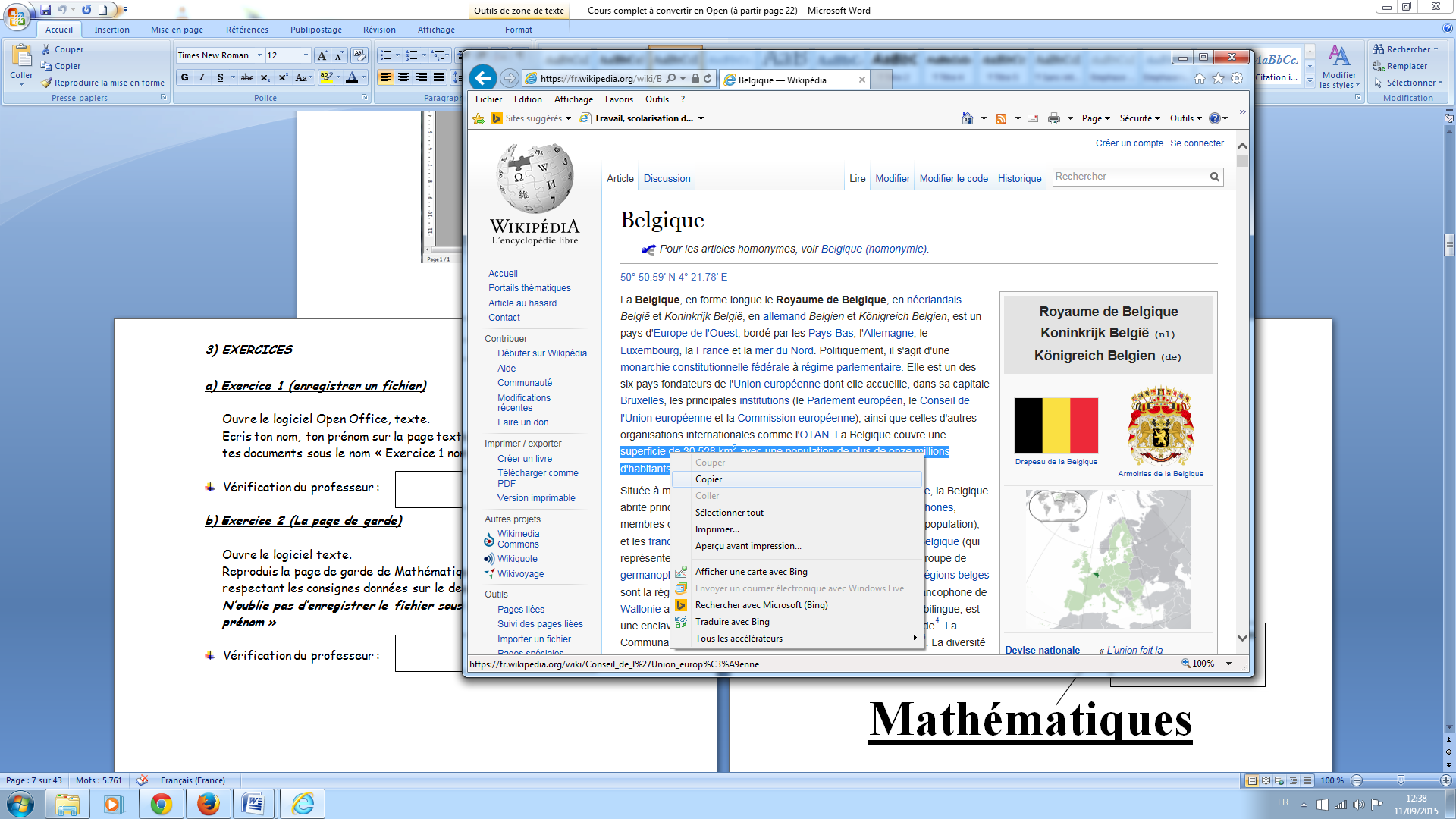 Ouvre Open Office, créer un fichier Texte, colle le contenu trouvé sur Internet, clique sur "édition" et sélectionne "coller".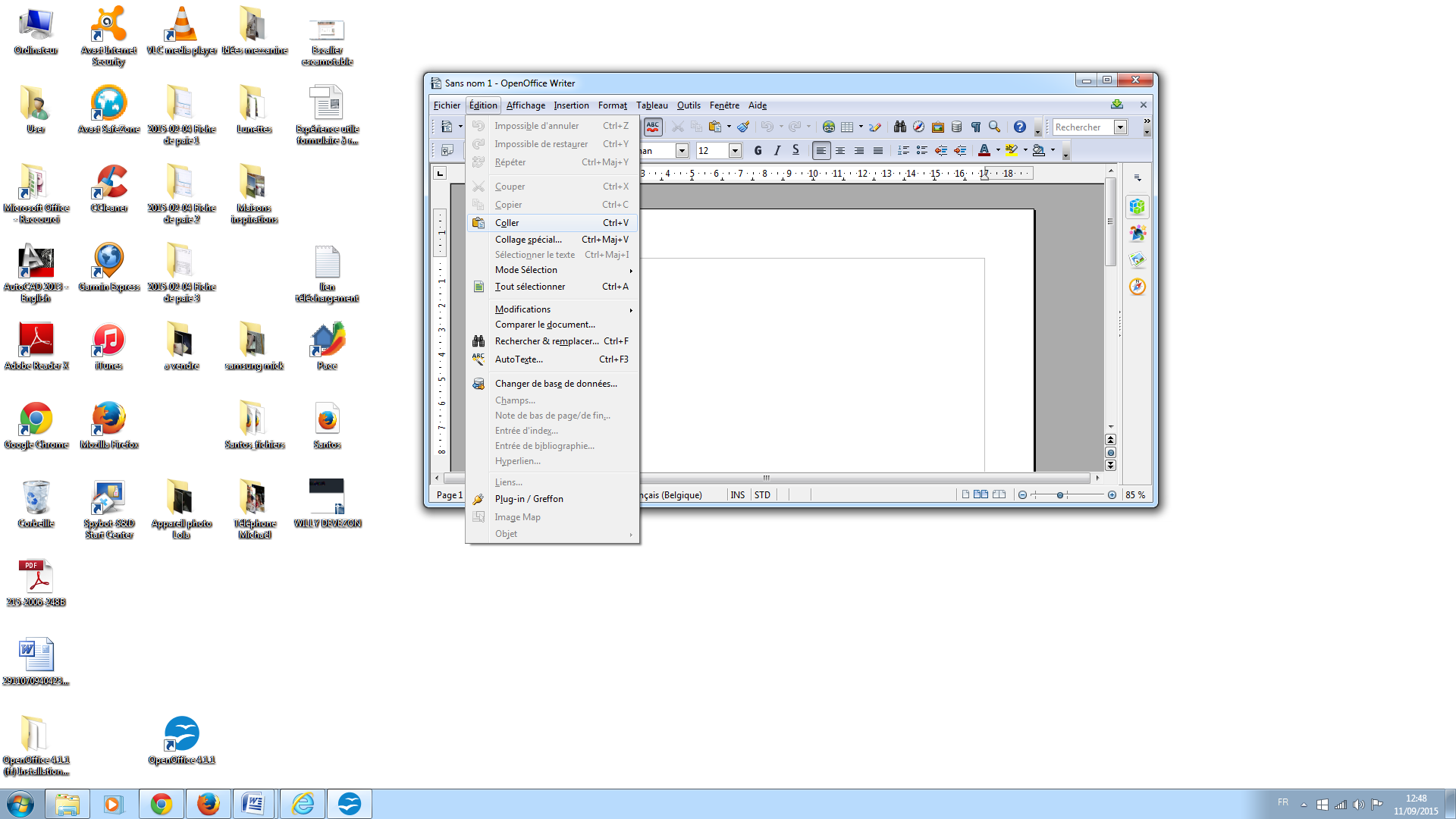 Fais une nouvelle recherche avec pour mot-clé: "Belgique"; mais cette fois, recherche un fichier image. Copie-le et ajoute-le sous le texte déjà copié dans le fichier Texte d'Open Office. Change la police du texte, la taille de caractère, la couleur & l'alignement du texte: Arial, 12, noir, justifié. Mets-le titre en rouge, souligne-le & centre-le.N’oublie pas d’enregistrer le fichier sous le nom « Exercice 1 nom et prénom »Vérification du professeur :Exercice 2: Fais une recherche sur les "Diables rouges", dans le moteur de recherche Google. sélectionne une actualité à leur sujet, copie-la dans un fichier texte. Retourne en arrière sur ton navigateur afin de revenir à la liste des résultats, cherche un autre lien parlant du même sujet, afin de recouper l'information trouvée. Copie-la également dans ton fichier texte. Mise en page, texte 1: police Trajan Pro, taille 14, en gras, titre souligné, bordures rouges autour du texte (taille 2,5), arrière plan en jaune, alignement à gauche, interligne 1,5. Mise en page, texte 2: police Elephant, taille 12, titre encadré bordures noires (taille 1) & centré, alignement texte à droite, interligne double & texte ombré. N’oublie pas d’enregistrer le fichier sous le nom « Exercice 2 nom et prénom »Vérification du professeur :Tu peux aussi utiliser des raccourcis clavier pour copier, couper & coller; les connais-tu?COPIER: ________________________________COUPER:________________________________COLLER:_________________________________Explique également ces actions:COPIER: ___________________________________________________________________________COUPER:___________________________________________________________________________COLLER:____________________________________________________________________________barre d'adresse                                       •• situées à droite et en bas de la zone d'affichage de la page web permettent de faire défiler son contenu lorsque celui-ci a une taille plus importante que la zone d'affichage.Raccourci page d'accueil/démarrage  •• permet de voir la version la plus récente de la page Internet consultée.flèches de navigation                             •• est une partie de l'interface graphique d'un navigateur dans laquelle est inscrit l'adresse de la page consultée, et qui permet d'en changer en saisissant une nouvelle adresse.rafraichir/actualiser                               •• est une fonctionnalité du navigateur qui permet de sauvegarder une adresse Internet et d’accéder directement par un menu à un site que l’on souhaite revisiter ultérieurement sans saisie dans la barre d’adresse du navigateur. Il s’agit d’un outil de fidélisation.Barre de défilement                             •• est un mot ou ensemble de mots qui par un simple clic permet sur une page web ou un e-mail d’accéder à une autre partie de la page, à une autre page ou à un autre site. Une image cliquable peut également servir de lien.Lien hypertexte                                    •• permettent de naviguer dans l'historique des différents liens visités.favoris                                                    •• permet de se rendre à la page chargée à l'ouverture du navigateur. Il est conseillé de la modifier de son navigateur afin qu'elle corresponde au site que l'on visite le plus régulièrement où qui comporte des informations que l'on souhaite voir lors de la première connexion.